La plus-value de ton travail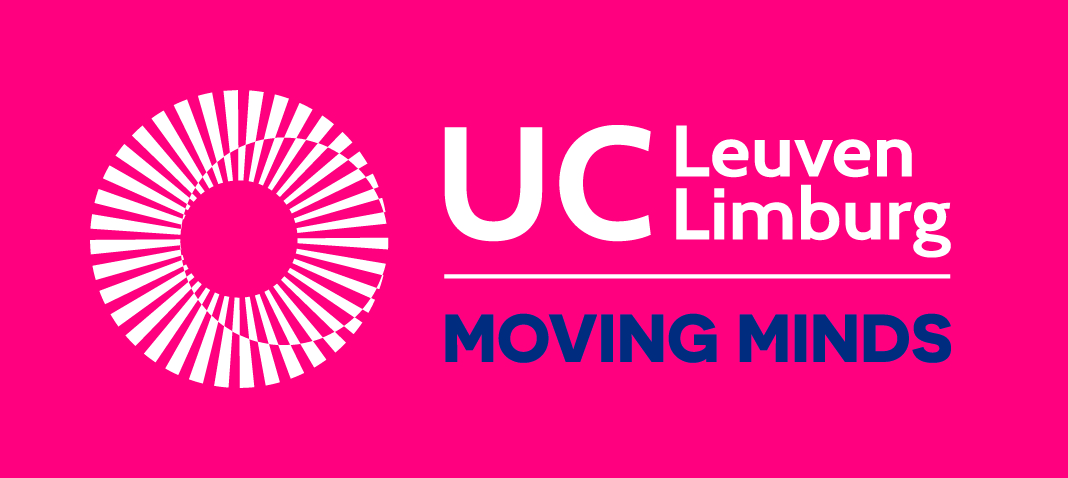 Mesurage zéro pour les employés nouveauxCher employé / Chère employée,Ce questionnaire se propose de clarifier la plus-value de ton travail par rapport à ta vie personnelle/privée et à tes relations avec les autres. Donc non pour te contrôler, mais pour découvrir en tant qu’entreprise si oui ou non nous sommes sur la bonne voie.Tes réponses sont stockées sur un serveur sécurisé. Seul ton accompagnateur personnel pourra voir tes réponses, et ce uniquement si tu donnes ton accord à la fin du questionnaire. En tous cas, tes réponses ne seront pas envoyées à d’autres personnes. L’information de toutes les enquêtes pourra être examinée anonymement (donc sans nom) par nous-mêmes afin d’améliorer notre travail d’accompagnement, ou utlisées pour la recherché.Il est bon de savoirIl n’existe pas de réponses correctes ou fautives. La seule chose qu’on voudrait savoir, c’est ton expérience personnelle. Au cas où tu ne voudrais pas répondre à telle ou telle question, ou si tu ne sais pas la réponse, tu pourras sauter cette question et passer à la suivante.Tu n’es pas obligé(e) de remplir ce questionnaire. Et tu peux aussi t’arrêter à tout moment.Si, pendant ou après avoir rempli ce questionnaire, tu te sens mal à l’aise, tu peux toujours prendre contact avec un des enquêteurs ou avec un contact dans ton entreprise.Remplir ce questionnaire prendra 5 à 15 minutes.Si tout est clair et tu te déclares d’accord avec tout, tu peux mettre ta signature ci-dessous et démarrer le questionnaire. Si tu ne sais pas si tu es d'accord ou non, nous vous conseillons d'en discuter d'abord avec un conseiller personnel confidentiel (par exemple un membre de la famille, un accompagnateur dans une autre organisation, etc.).J’ai tout compris et j’ai reçu une réponse à toutes mes questions. Je déclare être d’accord pour participer.Nom _____________________________                                         Date:    __ /__/____Signature: Si tu as des questions ou des préoccupations concernant ce questionnaire, tu peux contacter l'un des chercheurs:								UC Leuven-LimburgStijn Custers Stijn.Custers@ucll.be 	  0474 035163	              Expertisecentrum Smart Organisations Eva Wuyts Eva.Wuyts@ucll.be 	                      0488 091015                    Campus Proximus	                                                                                                         Geldenaaksebaan 335, 3001 LeuvenQui remplit ce questionnaire? Demande de l’aide à ton accompagnateur personnelNom de l’employé (p.e. Eva Wuyts – il est très important de le remplir correctement!)________________________________Comment tu sens-toi?A chaque question tu peux répondre si tu es “pas du tout d’accord”, “pas d’accord”, “plutôt pas d’accord”, “plutôt d’accord, “d’accord”, “tout à fait d’accord”.Tes relations avec les autresA chaque question tu peux répondre si tu es “pas du tout d’accord”, “pas d’accord”, “plutôt pas d’accord”, “plutôt d’accord, “d’accord”, “tout à fait d’accord”.La qualité de ta vieA chaque question tu peux répondre si tu es “pas du tout d’accord”, “pas d’accord”, “plutôt pas d’accord”, “plutôt d’accord, “d’accord”, “tout à fait d’accord”.Comment va le travail?Les questions suivantes portent sur les compétences au travail. Pense au travail que tu faisais auparavant. Si tu n'as jamais travaillé, répond à la façon dont tu penses que ce sera ici.A chaque question tu peux répondre si tu es “pas du tout d’accord”, “pas d’accord”, “plutôt pas d’accord”, “plutôt d’accord, “d’accord”, “tout à fait d’accord”.Pour finirSelon toi, quel sera le changement le plus important dans ta vie lorsque tu commences à travailler?Quand le questionnaire est-il rempli?lors du premier entretien (pour discuter d’un éventuel emploi)lors de l’entretien de démarrage du travaille premier jour ouvrableun jour ouvrable plus tardAccompagnementCe questionnaire a été rempli seulCe questionnaire a été rempli avec l’aide d’un accompagnateur personnelEs-tu d'accord qu'après avoir rempli ce questionnaire, ton accompagnateur personnel au travail recevra un rapport de tes réponses pour discussion avec toi?Oui, mon accompagnateur personnel peut receivoir un rapport de mes réponsesNon, je préfère ne pas laisser mon accompagnateur personnel recevoir un rapport de mes réponsesFin du questionnaire! Merci pour la collaboration!As-tu des questions après avoir rempli ce questionnaire? Ou es-tu inquiet pour quelque chose? Assures-toi de parler à ton accompagnateur personnel au travail ou à un autre confident à ce sujet.Pas du tout d’accord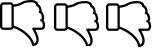 Pas d’accord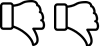 Plutôt pas d’accord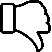 Plutôt d’accord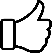 D’accord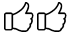 Tout à fait d’accord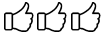 Je suis content(e) de ma vie Je suis content(e) de qui je suisJe peux signifier quelque chose pour quelqu’un d’autreJe sais ce que j’arrive à bien faireJe regarde l’avenir positivementJ’ai assez à faire quand j’ai un jour de congéJe suis capable de me déplacer au travail de façon indépendante Je suis capable de régler mes factures de façon indépendanteJe peux prendre soin de moi-mêmePas du tout d’accordPas d’accordPlutôt pas d’accordPlutôt d’accordD’accordTout à fait d’accordJe participle à des activités en dehors du travail et à la maisonLa plupart des gens m’acceptent comme je suisJe connais des gens qui sont toujours prêts à m’aiderParfois je me sens seul(e)Pas du tout d’accordPas d’accordPlutôt pas d’accordPlutôt d’accordD’accordTout à fait d’accordJ'ai assez d'argent pour payer mes frais tous les mois (p.ex. factures, courses,…)Il me reste assez d'argent tous les mois pour les extras (p.ex. loisirs, m'acheter quelque chose, épargner,…)Je me fais souvent du souci pour les questions d’argentLe plus souvent j’ai envie d’entamer la journéeJe suis heureux/heureuseJ’ai le sentiment d’être trop stressé(e)Je me sense en bonne santéà cause de ma santé j'ai des difficultés à faire ce que je dois faire (p.ex. travail, le ménage,…)J’habite dans une maison saine (p. ex. pas de toit qui fuit, pas de moisissures, assez de lumière, assez grande, pas trop bruyant, …)Pas du tout d’accordPas d’accordPlutôt pas d’accordPlutôt d’accordD’accordTout à fait d’accordJ'apprends régulièrement des nouvelles choses au travailJ’apprends de mes erreursJ’essaie de faire mon travail au mieuxJe sais résoudre moi-même les problèmes qui se posent au travailJe suis capable de faire mon travail tout(e) seul(e) sans l'aide de personneJe garde mon calme dans des situations au travail qui me stressentJe sais bien travailler avec les autres